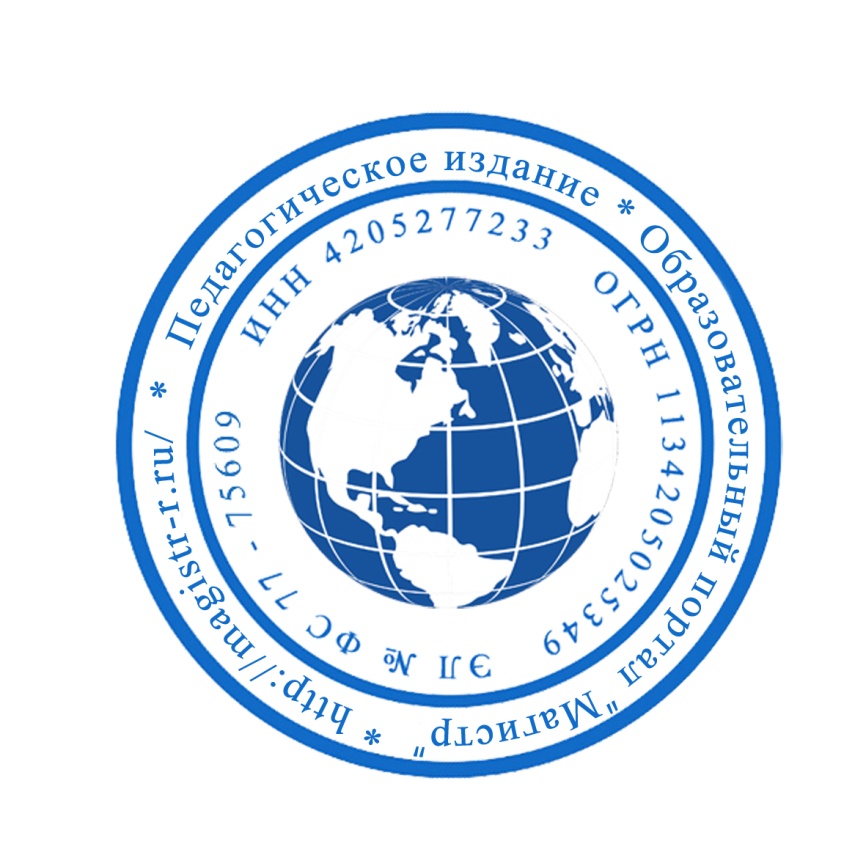 СМИ «Магистр»Серия ЭЛ № ФС 77 – 75609 от 19.04.2019г.(РОСКОМНАДЗОР, г. Москва)Председатель оргкомитета: Ирина Фёдоровна К.Тлф. 8-923-606-29-50Е-mail: metodmagistr@mail.ruОфициальный сайт: https://magistr-r.ru/Приказ №016 от 15.05.2020г.О назначении участников конкурса "Растим патриотов России"Уважаемые участники, если по каким – либо причинам вы не получили электронные свидетельства в установленный срок до 25.05.2020г. или почтовое извещение в период до 20.06.2020г., просьба обратиться для выяснения обстоятельств, отправки почтового номера, копий свидетельств и т.д. на эл. адрес: metodmagistr@mail.ru№Населенный пункт, область, город.УчастникСтепень/ результат1МАДОУ Детский сад № 165, г. НовосибирскДемьяненко Анна Александровна22МБДОУ детский сад «Сулусчаан» с.Толон Чурапчинского улуса, Республика Саха (Якутия)Демешина Анна Константиновна23МКДОУ ДС № 35 «Непоседы», г. НовосибирскКалабина Марина Рудольфовна24ГБДОУ Детский сад №80 Красносельского р-на С-ПбКуликова Марина Михайловна25МДОУ детский сад № 179, г. ЯрославльСаввина Марина Владимировна26МБОУ СШ № 9, п. МулиноГрибова Анна Алексеевна, Михальченко Артём27МДОУ №31 «Алые паруса»,  Г.о. ПодольскЖелезцова Вероника НиколаевнаПерова Наталья Анатольевнагруппа №318МАДОУ № 4 «Сказка», НижневартовскЗахарко Алена Сергеевна2